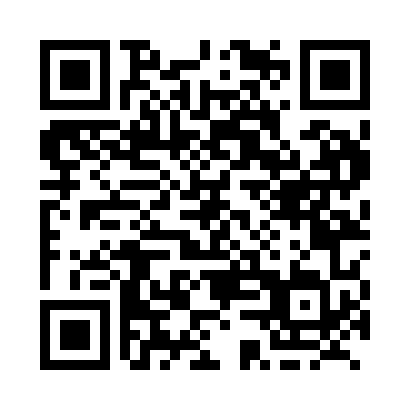 Prayer times for Romance, Saskatchewan, CanadaMon 1 Jul 2024 - Wed 31 Jul 2024High Latitude Method: Angle Based RulePrayer Calculation Method: Islamic Society of North AmericaAsar Calculation Method: HanafiPrayer times provided by https://www.salahtimes.comDateDayFajrSunriseDhuhrAsrMaghribIsha1Mon2:534:431:036:409:2211:122Tue2:534:441:036:409:2111:123Wed2:544:451:036:409:2111:124Thu2:544:451:036:399:2011:125Fri2:554:461:036:399:2011:116Sat2:554:471:036:399:1911:117Sun2:564:481:046:399:1911:118Mon2:564:491:046:389:1811:119Tue2:574:501:046:389:1711:1010Wed2:584:511:046:389:1611:1011Thu2:584:521:046:379:1511:1012Fri2:594:541:046:379:1411:0913Sat2:594:551:046:369:1311:0914Sun3:004:561:046:369:1211:0815Mon3:014:571:056:359:1111:0816Tue3:014:581:056:359:1011:0717Wed3:025:001:056:349:0911:0718Thu3:035:011:056:349:0811:0619Fri3:035:021:056:339:0711:0620Sat3:045:041:056:329:0611:0521Sun3:055:051:056:329:0411:0422Mon3:055:061:056:319:0311:0423Tue3:065:081:056:309:0211:0324Wed3:075:091:056:299:0011:0225Thu3:085:111:056:288:5911:0226Fri3:085:121:056:288:5711:0127Sat3:095:141:056:278:5611:0028Sun3:105:151:056:268:5410:5929Mon3:115:171:056:258:5310:5930Tue3:115:181:056:248:5110:5831Wed3:125:201:056:238:4910:57